Indexing Esport PerformanceBenjamin T. Sharpe*,1,2, Nicolas Besombes3, Matthew R. Welsh2, Phil D. J. Birch2.1Institute of Psychology, Business, and Human Sciences, University of Chichester, Chichester, UK2Institute of Sport, Nursing and Allied Health, University of Chichester, Chichester, UK3Institut des Sciences du Sport-Santé de Paris, Universite Paris Cité, Paris, FranceAuthor Note*Corresponding author: Benjamin T. Sharpe, Institute of Psychology, Business, and Human Sciences, University of Chichester, Chichester, PO19 6PE, United Kingdom. Email: B.Sharpe@chi.ac.uk.Indexing Esport PerformanceAbstract The assessment of an athlete’s performance can play a key role in determining their current state, their readiness to compete, the impact of an experimental manipulation, and/or the influence of an intervention. At present, there is limited empirical evidence stating the indicators that encapsulate individual performance within any esport. To identify the variables that are historically associated with indicating CS:GO performance, a literature review was conducted. Identified variables were accumulated and presented to three technical expert panels, composed of world-class esport athletes, researchers, and practitioners. We utilised a modified Delphi method to provide direction concerning the examination of performance in esports. The expert panellists presented numerous opinions on what encapsulates performance, considerations for best practises, and concerns associated to the semantics of performance.  This study presents the opinions of various domain specific experts and encourages the use of more explicit terminology when discussing performance measurement. It was the intention of the project to generate an open discussion, rather than draw a unified conclusion on best practices. Keywords: Esports, Counter Strike: Global Offensive, Delphi Method, Semantics IntroductionFrom a hidden gem for late nineties video game enthusiasts (Jonasson & Thiborg, 2010), to arguably one of the fastest growing sectors in sport in recent decades (Nagel & Sugishita, 2016), esports has seen a dramatic acceleration in growth over the last 10 years (Himmelstein et al., 2017) and is expected to be currently worth US$24.9 billion (Ahn et al., 2020). Esports can be defined as the competitive activity of playing specific video games that provide professional and/or personal development to the player (for full definition see Pedraza-Ramirez et al., 2020). Esports is quickly growing into a global phenomenon and a major area for empirical study (Lee & Schoenstedt, 2011; Hallmann & Giel, 2018). It is surprising that many perceive the concept of esports being an officially recognized sport as subversive (Jonasson & Thiborg, 2010), with differences only appearing to be in the competitive environment (real-world vs. cyberspace; Chae & Kang, 2011; Pizzo et al., 2018). The expansion of research has provided the field with early insight into the impact of esports performance on individual psychophysiology (Leis & Lautenbach, 2020), the influence of cognition on performance (Pedraza-Ramirez et al., 2020), the testing of our current theoretical understandings (Pluss et al., 2019), and provided direction for practitioners to generate future interventions (García-Lanzo et al., 2020; Poulus et al., 2020; Smith et al., 2022; Trotter et al., 2020). Nonetheless, a fundamental question that has been overlooked is what are the indicators of individual performance? Such a question is not unique to the field of esports. In fact, researchers questioning performance markers have challenged the way we select traditional sporting athletes (Bhattacharjee & Saikia, 2014), manage sectors of industry (Bititci et al., 2012), evaluate health care quality (Werner & David, 2007), and assess individual mental states (Lane, 2012). Within the field of esports authors often discuss the integration of perceptual-motor, perceptual-cognitive, and experiential skills to perform optimally (Pluss et al., 2020), and a substantial proportion of literature has used a plethora of indicators to encapsulate what it is to be an athlete (e.g., Behnke et al., 2020; Moen et al., 2021; Momi et al., 2018; Roebuck et al., 2018). For example, authors have assessed individuals on metrics from standalone accuracy (Neri et al., 2021), to game score (Liu et al., 2021), to perceived performance (Hopp & Fisher, 2017). Whilst noted by prior authors (Pluss et al., 2022; Leis et al., 2021; Pedraza-Ramirez et al., 2020), the most empirically justified means to indicate performance is limited.An approach that continues to capture the attention of researchers interested in performance is expertise. Expertise often refers to maximal adaptations to task constraints (Ericsson & Lehmann, 1996; Gruber et al., 2010), often acquired through task experience (Williams et al., 2011). To categorise participants based on their level of expertise, researchers frequently categorise participants into high vs. low or expert vs. novice expertise groups using a variety of indicators. Unfortunately, these chosen indicators may be arbitrary given no formal investigation has demonstrated their association with domain specific esports performance. As such, the current paper encourages the field to take a step backwards to question what performance means in esports. Indeed, this is a question that has been proposed during the development of the most popular paradigms in expertise literature (e.g., Ericsson & Towne, 2013; Ericsson & Ward, 2007; Ericsson et al., 2007). Bedard and Chi (1992) highlighted the importance of this distinction suggesting those categorised as experts may not demonstrate optimal performance when tested. With performance defined as the action or process of performing a task or function (Oxford Dictionaries, 2021), we wish to generate a conversation amongst the esports community about the processes that capture true performance within esports. If consensus can be drawn, esports researchers may be better equipped to generate groups or even develop a taxonomy for classifying expertise as seen in traditional sports (e.g., Swann et al., 2015).  One issue facing esports researchers is the vast amount of esports titles available. Given the breadth of esports types (Kowal et al., 2018), the current study will exclusively focus on the genre of first-person shooters (FPS). Counter Strike: Global Offensive (CS:GO) is currently the top FPS video game consumed by players in the Western World. With approximately 500,000 players at any given time, with a peak of over 900,000 (https://steamcharts.com/), the esport has grown exponentially since its conception. The precursor to the game was unofficially released through a modification of the similarly themed video game Half -Life in 1999, and later went on to take its own platform of Counter-Strike in 2000. The popularity of the game grew into a major franchise, with multiple iterations (e.g., Counter-Strike: Condition Zero, Counter-Strike: Source, to name a few), with the first major tournament held in 2001 (Ferguson, 2018). With over twenty-five million units sold, the game developers Valve Corporation and Hidden Path Entertainment have helped Counter-Strike grow into the biggest game series in esports (Llewellyn, 2018). Prize pools for Major competitions (third-party tournaments, supported by Valve co.) often exceed US$1 million (Rizani & Iida, 2018). To familiarise the reader with CS:GO, we will provide an abbreviated background. Two teams of five players compete in multiple rounds (maximum 1 minute and 55 seconds per round) with the goal of eliminating the opposition or completing the objective. An objective is dependent on the team position (Terrorists or Counter-Terrorists). Terrorists succeed by successfully planting and exploding a bomb, which takes 40 seconds, in one of the two designated areas. While the counter-terrorists must prevent the bomb from being planted or exploding (to which a bomb can be defused). Teams play the first half of the game (15 rounds) as either terrorist or counter-terrorist before switching sides and playing a further half (15 rounds). Ultimately, the outcome of a single game is best-of-thirty rounds. Two aspects of gameplay that may alter the advantages held by either team include kill-death-assist count and round success, which contributes to in-game economy. Economy refers to the monetary balances held by each player which is used to purchase items (e.g., weapons, armour, bomb-defusal kits) at the beginning of every round. As such, every beneficial act (e.g., eliminating an opponent) increases player balance, whilst successfully completing team objectives (e.g., bomb plants, round wins) provide a monetary reward to all members of a team. However, to provide an advantage to the weaker team, a monetary reward is provided to the team that consecutively loses multiple rounds. Economy plays a critical role within the game, as players independently decide how to spend in-game money that may benefit the team strategy (e.g., defusal kits) or personal objectives (e.g., better weapons to promote more kills). Once a player has been eliminated their purchases disappear, unless collected by the opposition or a teammate before the round ends, hence providing a high ratio of risk and reward. The appeal of CS:GO to players stems from the simplicity and predictability of the core game mechanics, unlike many of the other esports titles presenting on the world stage. The appeal for researchers, particularly those focusing on player analytics, however, stems from the video games capacity to log in-game events into a data file (e.g., percentage successful shots-on-target). The challenge for researchers interested in individual performance stems from the fundamental nature of the esport being a team-based multiplayer game that is not weighted on the performance of an individual. As such, the following study conducted a literature review to identify peer-reviewed research that adopted a specific indicator(s) to encapsulate individual performance within CS:GO or discussed the topic specifically. Given the limited evidence available, the relative age of the field, and the anticipated challenges associated with examining a single genre title, we assembled a Technical Expert Panel (TEP) to provide direction regarding ways to encapsulate CS:GO performance. To achieve expert consensus on which variable(s) of interest may be best associated with CS:GO performance, a modified Delphi method was adopted to utilise the panels domain specific experiences within esports. To minimise bias amongst the panellists, experts first individually ranked the identified variables from the literature review based upon their perceived ability to record individual player performance (Phase 1). To generate an open conversation amongst panellists, a series of focus groups were held to provide an opportunity for individuals to express or debate expert opinions (Phase 2). Therefore, the aim of the present study was to harness an expert panel to glean expert opinions about what encapsulates CS:GO performance and provide specific direction for future research. We hope the study provides preliminary evidence to help guide understanding about how to best capture individual performance within an esport that is, by nature, played as part of a team. MethodLiterature Review We targeted research output using PubMed, Clarivate Web of Science, and Institutional databases to identify English language or English translated journal articles that explicitly recorded CS:GO performance indicators, or comparable first-person shooter (FPS) esports, and/or empirical articles that discussed performance indicators within those electronic domains. Keywords were listed prior to the literature search (see appendix 1), these were used in varying groupings (e.g., Counter-Strike and performance), in addition to their associated abbreviations (e.g., CS:GO and FPS), to identify a broad range of associated literature. As third-party markets (i.e., Steam) utilise tags to categorise video games, we also used these search terms to broaden our empirical search (e.g., fast-paced, tactical). Given the relative age of the field of esports, we conducted a targeted review of any research using the listed databases up to the date we concluded our search (6th November, 2021). Our search identified 1,968 articles that incorporated our pre-established key terms. Providing fulfilment of the validation process (peer-review), article titles were retained if they appeared relevant to the broad domain of esports performance. Retained article abstracts were then screened for relevance to our studies objective (i.e., determine a means to appropriately indicate individualised esports performance). The final process required the full-text review of 226 articles with 79 being rejected. Articles were only retained if CS:GO, or comparable FPS, performance were defined, indicated, and/or discussed. This step resulted in total of 127 articles (see Figure 1). The selected articles included performance variables that encapsulated a wide range of attributes in cognitive psychology (e.g., reaction time, percentage accuracy, expertise classification, response time). As such, it was possible to group these performance variables into broad themes (see appendix 2) including: Game Metrics, categorised by the variable of choice being a provided metric included within the esport (e.g., kill/death ratio); Skill, referring to variables that recorded the proficiency of the individual in character control (e.g., mouse control); Cognition, referring to any variable that is commonly adopted within the field of cognitive or neurocognitive science (e.g., reaction time); Strategy, including markers that record an individual’s ability to achieve a game-specific goal or action (e.g., strategy success/failure); Awareness, any variable that demonstrates an understanding of the games differing mechanics (e.g., weapon awareness) or environment (e.g., map awareness); Knowledge, categorised by the variable testing an individual’s game-specific knowledge (e.g., game economy); Experience, referring to the time invested within specific aspects of FPS game(s) (e.g., video game experience); and Vigilance, categorised by any indicator that records an individual’s ability to remain attentive over a specified period (e.g., concentration). We would like to highlight that some variables may have overlap with individualised and team-based video game performance (e.g., team experience). A critical friend (an esports researcher that had no further involvement in the project) was used to assess variable selection which ultimately led to inclusion of all variables. Critical friends are commonly adopted to provide insight where evidence is lacking, whilst providing the authors critical feedback on methodological designs (Reinard, 2006; Smith & McGannon, 2018). Furthermore, the titles given to each theme may not encapsulate the formal definition of the term (e.g., cognition). Theme titles were provided to facilitate variable grouping and minimise confusion during the panel discussions.  Figure 1. Key term search and rejection process.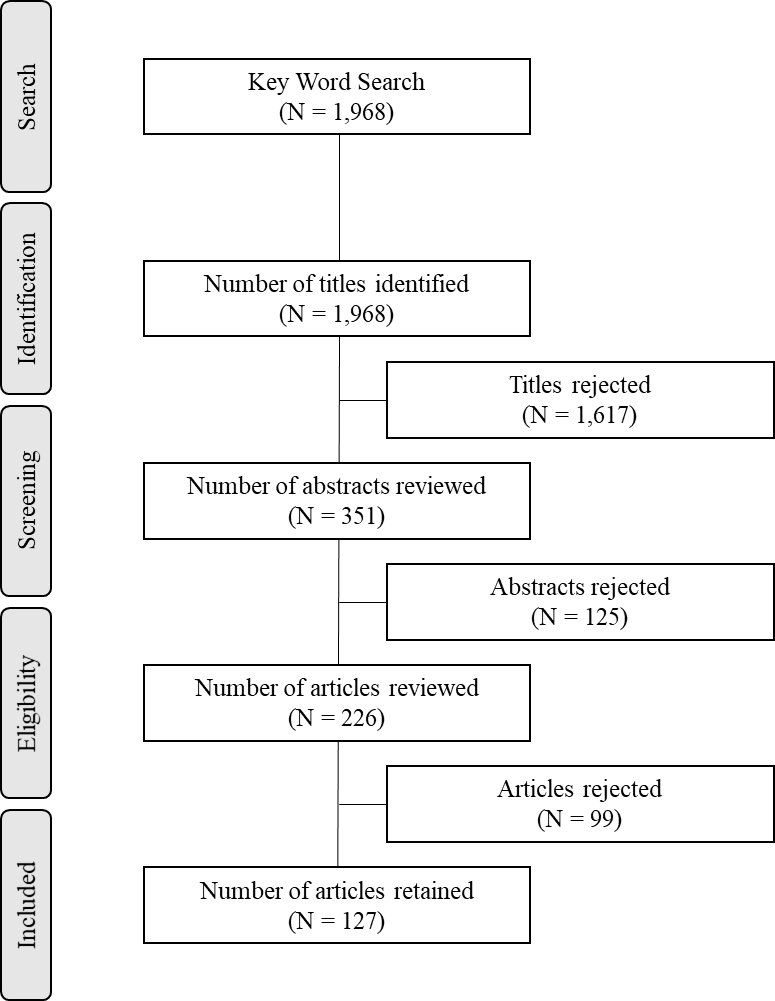 Technical Expert PanelThe study adopted a modified Delphi methodology (Brown, 1968) to establish consensus over the primary research question in two phases (individual rating of variables and online focus groups). This method allowed the TEP to review, interpret, and consider available evidence (or the lack thereof) before participating in a moderated discussion of results within a focus group (Hasson & Keeney, 2011; Thangaratinam & Redman, 2005). To establish the TEP, we invited 67 individuals from a range of esports backgrounds (e.g., researchers, practitioners) and 40 retired or current professional CS:GO athletes, whilst attempting to maintain balance wherever possible (e.g., gender, geographical location). The final count included 28 individuals with a range of esports roles and experiences. Of the esports researchers that joined the panel, individuals held expertise in performance and the influence of human factors, mental ill health, stress and coping, and player evaluation amongst many more. Esports practitioners held expertise as performance coaches, team coaches, clinical psychologists, and analysists. Esports professional athletes, whether retired or current, had all relied on the role for a primary source of income and had competed internationally. All panellists were English-speaking individuals based in a range of continents. The two phases required the panellists to consider the value of each variable highlighted above. Specifically, what variable(s) may best encapsulate individualised performance in CG:GO (e.g., reaction time). The panellists were first introduced to the variables of interest using an online Qualtrics questionnaire (Phase 1), where detail was intentionally minimised to avoid potential biases prior to the second stage. Here, the experts were individually presented with each variable and were asked to grade the relevance to capturing performance (1 = highly important, 2 = less important, 3 = unsure, and 4 = not important). Panellists were prompted throughout to consider how, why, and should each indicator be adopted within empirical research. A consensus was reached if at least 70% of the entire sample voted ‘highly important’ on a variable. If individuals selected ‘unsure’ they were removed from the percentage calculation (Hasson et al., 2000). The intention of this initial phase was to build an overview of the thoughts and opinions of the panellists to determine if any specific groups (e.g., coach vs. athlete) held any substantial differences in opinion and provide the experimenters a direction of emphasis during the focus groups. The second stage of the study involved several groups being formed to match availability and accommodate individual requests (Phase 2). As such, three groups were formed. Group A (n = 13) comprised exclusively of past and current professional CS:GO athletes (M = 6.01, SD = 1.92 years game-specific professional experience) with three females and 10 males. Group A, termed the athletes panel, lived in a range of countries including the Denmark (n = 2), Norway (n = 1), Ukraine (n = 1), United States of America (n = 5), and United Kingdom (n = 4) with ages ranging from 18-28 (M = 23.23, SD = 3.31 years). Group B (n = 7) comprised of three female and four male esports researchers (n = 5) and practitioners (n = 2)(M = 8.94, SD = 3.51 years of experience in such fields). Finally, Group C (n = 8) comprised of eight male esports researchers (n = 2) and practitioners (n = 6)(M = 5.16, SD = 2.89 years of experience in such fields). The newly formed groups each participated in a face-to-face webinar and focus group that contained the aims of the project, a review of broad themes identified in the literature review, and the subsequent unrestricted discussion of each variable of interest. The groups were asked to repeat the rating process, as completed prior, or input their expert opinion (e.g., disagreement with a particular variable). The goal of the focus groups was to develop a consensus, or further questions, about each variable of interest. Focus groups were encouraged to consider if specific variables could be included, considered further, or removed from future discussions. The experimenter allowed the panellists freedom to discuss the topics at their own rate and only maintained the broad direction of themes. Once each variable was discussed, the experimenter revealed the data gathered from the first stage of the study (e.g., differences in opinions between practitioners and active athletes). This was included to further promote discussion. However, this final stage did not alter the scores of the second rating process. All focus groups lasted between forty minutes to two hours. The intention of this final step was to generate an open conversation across the panellists in a medium that allowed individuals to draw consensus or debate topics of interest. The results from the literature review and modified Dephi method are presented below. Irrespective of the study’s findings, the authors would like to emphasize that the intended outcome of the current study was not to draw definitive conclusions on how researchers should indicate performance, but instead present the start of an open discussion amongst the esports community.        ResultsLiterature ReviewA total of 127 peer reviewed articles contributed to our analysis. Amongst these articles 32 variables were discussed or tested to indicate individualised performance. These variables of interest fell into a range of broad themes that are now discussed. We note that some articles included numerous variables which represented different broad themes. As such, the total number of articles per theme does not equate to the total number of articles used in the final analysis. Initially, a review of 63 articles presented seven variables of interest that appeared to represent the umbrella term of Game Metrics. Each variable was a common aspect of FPS video games that are typically provided to the player. It appeared most of these variables were adopted to form a generalized view of player ranking (i.e., domain specific expertise) or performance proficiency. The majority (49) of these studies required participants to simply input data from their prior match or record an average over a series of tests. Particularly, a proportion of these studies (13) used kill/death ratio (the difference between kills and deaths) to determine expert and novice groupings, whilst others (17) categorised high and low performance levels through percentage accuracy (the percentage of successful on-target shots). When determining within-subject (e.g., stress) or repeated measure effects (e.g., an intervention, supplementation) several articles (27) adopted the metric of game score (the overall score of the game after a match) or expertise classification (the provided in-game rank) when determining differences to performance.   Three variables were extracted from 23 articles that were categorised under the umbrella term of Skill. These articles (16 out of 23) claimed to utilise such variables to determine their participants proficiency to perform within the game, whilst others adopted these variables as general performance indicators. Most commonly (15), mouse control (mouse proficiency) was recorded as a performance indicator to determine the influence of various variables of interest (e.g., distractibility, dual tasking, sustained attention). A substantial proportion of articles reviewed (48) gathered commonly adopted cognitive metrics to encapsulate FPS performance. Collectively, four variables were categorised under the theme of Cognition. The most prominent variable (46) of interest included reaction time (speed to respond to a stimuli). Our literature review appeared to suggest reaction time was the most popular variable adopted to determine the influence of a group or investigate the unique contribution of a specific variable of interest. The umbrella terms Strategy, Awareness, and Knowledge included three, two and four variables of interest, respectively. Of these broad themes, variables were extracted from 19 articles, however, only a small proportion of these articles (5) tested such metrics. Specifically, these experimental studies generated strategy-based rulesets (e.g., successfully planting the bomb) to determine a player’s ability to perform under varying scenarios. Of the remaining articles (13), we descriptively suggested the potential benefit of their inclusion (e.g., testing map knowledge) when determining player performance and expertise. Many of the included articles referred to or utilised experience (e.g., hours spent playing a particular esport) as a performance indicator. However, as mentioned prior, this means of recording performance was questioned during the literature review process (e.g., experience vs. expertise). Nonetheless, across 71 articles, six variables of interest were included that were categorised under Experience. The most adopted variables included game-specific experience (56) and competitive experience (32), referring to the total time spent playing a specific game and the total time spent competing, respectively. Finally, three variables were extracted from 9 articles that were categorised under the term Vigilance. Each variable of interest claimed to determine player performance yet incorporated other prominent aspects of the game (e.g., influence of time, impact of stress). The authors wish to note that these articles appeared to range in their semantic adoption of the term performance, and hence this latter category was approached with caution during the second stage. Phase 1: Preliminary GradingMentioning only those that were considered highly important, six out of the possible 32 were highlighted by 50% or more of the expert panellists. Across the entire sample, over 70% of the sample reported reaction time and response time as the most valuable variables of interest. Likewise, 60% of the sample also considered game fatigue (i.e., ability to maintain and regulate fatigue throughout a game), concentration (i.e., ability to maintain and regulate concentration throughout a game), and stress (i.e., ability to maintain and regulate response to stress throughout a game) as variables that should be considered further. Lastly, 63% considered processing speed (i.e., the time it takes a person to do a mental task) as a metric that may enable researchers to indicate individualised performance. Of the 32 variables, the panellists considered more than half (19) to be less important on average. However, four of the 32 variables of interest were considered by more than 50% of the sample as not important for determining individual performance. Specifically, these variables included expertise classification (i.e., the provided in-game rank), total kills (i.e., number of kills during a game/task), total deaths (i.e., number of deaths during a game/task), and shooting distance (i.e., The proficiency to hit a target at distance). The remaining three variables of interest were scored as unsure (i.e., coach-led experience, practice time, and competitive team experience). From this initial stage of our study numerous differences in opinions were present between disciplines. Specifically, the current and retired professionals (n = 13) determined mouse control, keyboard proficiency, reaction time, and response time to be highly important. Similarly, those that primarily considered themselves an esports practitioner (n = 4) considered percentage accuracy, mouse control, response time and kill/death ratio as the most valuable variables of interest. However, the esports researchers (n = 11) incorporated numerous alternative variables of interest to encapsulate individual performance, including reaction time, response time, percentage accuracy, fatigue, concentration, and stress. It may be suggested the variables highlighted by each discipline are indicative of their role and environment (e.g., a coach spending more time with players). Phase 2: Focus Groups Group A Coach Determined Metrics and Player Role. The panellists highlighted at the onset of the focus group that their performance is continuously monitored throughout a season through scrimmages (referring to matched games with competitive teams outside of competition). Specifically, panellists noted that their coaches provide a breakdown of performance metrics per scrimmage based on accuracy, kill/death ratio, economy efficiency (i.e., in-game cash flow and usage), bombs planted, and overall rounds won. Likewise, the panel noted that this occurs after competitive matches during a competitive season. It was discussed that team coaches would ask members to rate (0-100) the performance of each other based on their ability to complete their objective (i.e., role within the team). Of interest, the specific role (e.g., AWPer) did not arise during the literature review as a metric that would influence how an athlete’s performance may be indicated. Panellists noted that whilst they hold an opinion on the variables that may best encapsulate individualised performance, the group did not feel this battery of variables would be appropriate for all roles. Particularly roles that are not primarily focused on typical objectives (e.g., planting a bomb) and instead focus on directing the team (e.g., in-game leaders). Irrespective, the group concluded three variables of priority: mouse control, reaction time, and response time. Panellist AD noted ‘the ability to demonstrate these three basic variables can be a quick way to distinguish the good players from the bad,’ whilst member AA added ‘when you get to a professional level though, maybe top 100, then other things come into play like game sense or competitive experience.’ Panel member AA added ‘I guarantee that a fragger at any level beyond nova would have a better reaction time to a professional with a different role’, whilst AC added ‘I’d confidently say an AWPer at any level would perform better at a response time task than most professionals of different roles.’ Here, both panel members highlight the potential challenge associated with not considering CS:GO role. Game Sense. When prompted to define game sense, the group collectively referred to it as ‘knowing what to do in a certain situation’ whether that’s from ‘prior experience or from just understanding the timings of the game perfectly.’ When asked how game sense might be measured the panel had no suggestions, however, panellist AK suggested ‘I’d be able to tell you after it happened and why I did what I did’. Finally, the experimenter revealed the data from phase one of the study and outlined the differences in opinions based on discipline. Of interest, the panel agreed with the esports researcher decision to include stress, but not fatigue and concentration as primary variables. Here, the group noted how their ability to deal with ‘the stress of the tournament…’ (e.g., loud crowds, money on the line, and not letting the team down) ‘…separated those from the best of the best to just good competitors.’ When prompted the group suggested that they rarely feel fatigued from playing, nor do they feel their concentration is hampered during competitive play. In fact, panel member AC stated, ‘I think the reason we are all professionals is because we can concentrate on these video games without becoming fatigued like a typical player’. The topic of tournaments also generated the statement ‘surely the score of the game is the key variable here.’ When prompted, panellist AK elaborated ‘irrespective of the level of players the only thing that’s discussed at the end of the game is game score, so why wouldn’t that be the primary measurement tool adopted by researchers.’ The entire panel agreed with this statement, suggesting whilst they consider numerous variables of value, the score of the game(s) must always be considered. Summary. Group A reached 70% consensus on four variables (mouse control, reaction time, response time, and game score) holding the potential to encapsulate CS:GO performance.  Group BSemantics. The initial portion of the focus group was centred on semantics of the term ‘performance.’ Panellist BC stated, ‘performance is a fraught subject’ pointing towards the apparent difficulty categorising player or team performance, in addition to the various philosophical approaches that could be used to indicate such component. The panel first drew consensus on their own definition of performance before discussing the variables of focus, defining the term as ‘the ability to accomplish task’. Panellist BB suggests ‘irrespective of the tasks chosen to categorise performance, it may be of value to select numerous variables that can be used to provide a composite score,’ pointing towards the latent variable approach commonly adopted in cognitive psychology (e.g., Metzler-Baddeley et al., 2017; Corbett et al., 2015).  Complexity of Indicating Performance. Each theme was presented to the panel with discussion centred on how each variable of interest may be tested, and whether they truly contribute to successful player performance. Three variables gathered substantial consensus throughout this stage that were considered most valuable for researchers to record (processing speed, reaction time, and mouse control). BB suggested ‘a player that can respond to a game specific mental challenge efficiently and most rapidly, whilst having the motor ability to control their character to achieve the new goal, surely has the greatest advantage.’ The final theme to be presented, Vigilance, also stimulated considerable debate. Consensus was reached that such variables (i.e., fatigue, concentration, and stress), as defined for the present study, may be best adopted as moderator variables (e.g., variable that may influence the level, direction, or presence of a relationship) instead of a primary mechanism to encapsulate performance. Panellists BB and BE suggested ‘reaction time may distinguish players basic skill level, yet their capacity to handle considerable pressure may enable researchers to separate those most ready to handle the pressures of elite competitive esports.’ However, two further variables gathered substantial consensus throughout these discussions that were considered most valuable for researchers (mouse control and processing speed). Unfortunately, panellists chose not to elaborate beyond the statement, ‘if you can’t process information quickly and respond with your mouse accurately, then you will consistently be outplayed by others’ (outplayed referring to the opposition performing better than the individual). In the closing stages of this conversation, the discussion led towards different theoretical approaches to best capture the complexity of performance as an adaptive system, with BC stating, ‘ecological dynamics theory may allow us to take a more holistic approach to player performance.’ Here, the panellist refers to looking beyond solely the identification of performance and instead reviewing how we interact with available information within certain contexts or environments (e.g., Davids et al., 2015; Araújo et al., 2006). As the focus group naturally concluded, the experimenter revealed the data from phase one of the study (i.e., opinions based on discipline and conversation points from Group A). Game Sense. Of particular focus, the group focused on ‘game sense’ and shared their experiences associated with the term (e.g., hearing players use the term repeatedly). When prompted to expand on the terms meaning numerous explanations arose, including advanced cue utilisation, prediction, anticipation, imminent awareness, and forward reasoning. However, the panel drew consensus on one method to approach future research (think aloud protocol). The panel, whilst noting no interest of recording ‘game sense’ to encapsulate performance, did note the value in further research (i.e., why do some individuals claim game sense as a beneficial tool). Summary. While stating the inherent challenges associated with the term ‘performance.’ Group B reached consensus on three variables (mouse control, reaction time, and processing speed) to which they considered may collectively encapsulate CS:GO performance.   Group CGame Score. During the review of the first theme of variables, panellist CG stated, ‘irrespective of the variables discussed today, surely the primary game metrics are fundamental to capturing performance individually or across a team.’ The remaining panellists disagreed suggesting other variables, such as reaction time, surely differentiate performance levels better than game score. Panellist CG disputed this by noting how game score is the sole metric that distinguishes players or team performance at a professional level and suggested ‘authors must be more explicit in what they mean by performance.’ The remaining panel agreed the semantics concerning ‘performance’ must be adjusted. Panellist CA pointed towards literature that ‘claim to encapsulate esports performance with tasks unrelated to game of focus.’ The panel opted to continue with the studies task at this stage. Global Scores. Each theme continued to be presented to the panel with discussion centred on how each variable of interest may be tested, and whether they truly contribute to successful player performance. Six variables gathered substantial consensus throughout this stage that were considered most valuable for researchers to record (percentage accuracy, reaction time, pattern recall, keyboard proficiency, map knowledge, and mouse control). Discussions began by referring to the development of a comprehensive framework of CS:GO performance, pointing towards a game-specific competences structure (e.g., Nagorsky & Wiemeyer, 2020). In line with this, considerable discussion was focused on reaction time. Panellist CB noted ‘can you be a professional without good reaction time? No.’ Continuing from this panellist CA suggested ‘you would probably find the best player in the world just by checking their reaction time,’ whilst CC argued ‘it’s not that simple, a more holistic approach is needed. Perhaps numerous variables related to speed need to be collated to provide a global score.’ CG added that ‘a composite score of task performance variables, alongside outcome variables, may demonstrate the best performers.’ When promoted to expand on this, CG discussed how researchers focusing solely on the mechanisms that allow athletes to perform well, instead of the outcome of their performance, would struggle to distinguish those that are professional or novice. CB agreed with such statement suggesting ‘someone with the best reaction time may be the worst gamer.’ This statement ended with the panellists directing focus towards ‘game sense.’ Unlike the prior panel groups, panel C suggested this term is used when players have no explanation of how they performed a certain way. Panellists CE noted ‘my players refer to game sense in any situation where an athlete performs better than typical.’ Here, panellists note that the term may refer to ‘the coming together of numerous mechanisms perfectly [CB].’ The panellists suggested that game sense could be the term adopted for ‘performance composite score’ (i.e., a score derived from recording numerous performance variables). The panel concluded by stating that a fruitful avenue of investigation would be to test a performance composite score against professional, semi-professional, and amateur athletes to determine whether it could successfully discriminate expertise levels. Summary. Group C reached 70% consensus on four variables which they considered may collectively encapsulate CS:GO performance (percentage accuracy, reaction time, keyboard proficiency, and mouse control). Disagreement remained regarding the value of game score (i.e., win or lose).DiscussionThe aim of the present study was to harness an expert panel to glean expert opinions on the indicators CS:GO performance. Given the field has begun to acknowledge the challenges associated with recording performance (Nagorsky & Wiemeyer, 2020; Pedraza-Ramirez et al., 2020), our study is the first to systematically capture the opinions of international experts to inform the direction of future research. By gathering real-world evidence from domain specific experts within the esports community, we were able to gather such opinions from a representative sample. In line with the aim of the present study, the panel collectively stated the negative implications of adopting disparate indicators to encapsulate performance. Specifically, panellists called for the value of adopting explicit terminology and extending the studies conversation of performance indicators into the wider community.Numerous points of disagreement between panellists or panel groups were presented, with many experts providing abstract, contradicting, or supporting statements based on their own personal accounts. Panellists, when pushed, did not propose any variable of interest that was not drawn from the literature review. We observed a high level of consensus across the discussed variables. Specifically, speed to respond to stimuli (i.e., enemy), the time it takes a person to do a mental task (e.g., respond to a game specific challenge), the proficiency to utilise a mouse, and the speed to respond to strategy (e.g., bomb-planted) were all discussed at length by panellists. Panellists even noted that such variables all followed a similar theme linked to reacting at speed (e.g., actioning a mental process or motor response to a stimulus or change in stimuli quickly). It may be speculated that variables which received the strongest consensus are indicative of the category associated with CS:GO (i.e., fast paced, action). Perhaps if the focus was on differing competitive games, such as online chess, the highlighted variables of interest would differ. In relation to the studies TEP highlighted theme, the panellists collectively pointed towards the value of a latent variable approach to incorporate numerous variables that may share commonality of function, as commonly adopted in cognitive literature (Miyake et al., 2000). Namely, using several metrics to provide an uncontaminated means to indicate performance (e.g., reduce measurement error). Despite the advocated the use of such composite scores to capture performance, however, there is an absence of research which has supported such an approach in CS:GO and the field has yet to determine empirically justified performance indicators.    To the authors surprise panel groups held distinct viewpoints on the most valuable indicators of performance; however, some overlap was present. The athletes panel were confident that game score was a clear performance indicator that may set apart differing levels of expertise. Likewise, the panel appeared to share the view that numerous outcome indicators, including kill/death ratio, were valuable indicators of performance success. The athletes’ views were reported to reflect that of their coaches, who noted such in-game metrics after each competitive game. In contrast, group B made limited references to game score or any other form of in-game outcome indicator, whilst the practitioners of group C shared the view that outcome indicators (e.g., win or loss) were less valuable for indicating individual performance compared to more traditional performance indicators (e.g., reaction time). It may have been speculated that competitors and researchers may share differing viewpoints based on their competitive, or lack of, esport experience. However, given a substantial proportion of practitioners appeared to prefer performance indicators, such as reaction time and mouse control, perhaps our findings demonstrate a disconnect between players and practitioners. Given that practitioners are typically informed by researchers, and practitioners utilise evidence informed approaches to benefit their players, our findings may simply reflect the age of the field (e.g., the recent growth of esports research has yet to reach all players). As such, it may be anticipated that a future iteration of the current study may find more similarities than differences as the field grows. Whilst the majority of the TEP panellists did suggest the value of traditional cognitive measures of performance, other panellists did express value in using game outcomes (e.g., game score). The esports athletes and several researchers raised numerous concerns relating to what variables (e.g., win or lose), should be considered the gold standard of performance amongst empirical investigations. Specifically, one panellist stressed that game score provides direct marker of success. Panellists extended this view by noting that outcome indicators in a single CS:GO game are ultimately the best-of-thirty rounds, whilst a single round is based on planting the bomb, defusing the bomb, or eliminating the entire team. It was the opinion of a limited proportion of TEP panellists that some outcome indicators (e.g., game score) should be used as the gold standard for capturing performance, although no strict consensus was reached. Whilst maintaining this view, panellists did propose some caution when adopting game outcomes as individual performance indicators. Here panellists suggested that game score may not be of value for capturing individual performance. For example, irrespective of performance capability, an individual may not be able to re-direct the outcome of play given the team nature of the esport. Perhaps, in line with the proposed value of outcome indicators, researchers may wish to direct their focus more narrowly to an individual's role within the game (e.g., an entry fragger’s primary role is to get the first kill). Particularly when the role an individual holds makes a substantial influence on their individual game outcome (e.g., kills, bombs planted). In line with our literature review, no literature incorporating role-specific performance indicators were found. Finally, many panellists were unable to initially define the term performance but held invaluable comments for future direction.  Whilst numerous attempts have been made to explore individual game-specific performance within esports (e.g., Hopp & Fisher, 2017; Liu et al., 2021; Neri et al., 2021), limited consideration has yet to be presented across esport literature to clarify the use of the term performance in a unified manner. Reflecting this, panel members did point towards the challenges associated with differing terminology within the field of esport performance. This was demonstrated first-hand with numerous disputes concluding upon discovering that both sides of the debate were using the same terminology (e.g., game statistics) for different concepts (e.g., win/loss vs. accuracy). Clarification of terminology is clearly critical for effective discourse and consequently the wider esport community must continue to contribute to such discussion. We now provide some possible considerations for future practise. Semantics & Future DirectionsAttempts to address semantics within the field have been outlined briefly (e.g., esports performance, mechanical expertise, cognitive performance; Pedraza-Ramirez et al., 2020); however, further consideration is needed. As seen in occupational literature, authors suggest when conceptualising performance, the field must first differentiate the function of interest (e.g., action vs. outcome; Campbell, 1990). Performance as a function of action (i.e., behaviour) may refer to the steps that are required by the role to achieve success (Ilgen & Schneider, 1991). Within CS:GO, action performance metrics could encapsulate carrying the bomb, providing utility (e.g., flashbangs), and/or directing teammates. Accordingly, performance may relate to the commonly adopted term skill. Skill can be defined as a mechanism that represents an individual’s capacity to perform an action (e.g., mouse control) but does not represent the outcome (e.g., beating an opponent; Davids et al., 2003). Likewise, skill does not relate to individual expertise level (e.g., amateur vs. professional) and solely represents the proficiency of a behaviour (Davids et al., 2003). It could be argued that the adoption of action-based performance tasks may not be used to represent outcome goals (e.g., test the benefit of an intervention), and perhaps more appropriately be used to determine the mechanisms that allow performers to achieve greater task specific outcomes (i.e., winning). For the benefit of clarity, it could be suggested that this conceptualisation of performance may be used to categorise methodologies that evaluate individual processes (e.g., reaction time) from those that record an outcome.  When referring to the function of outcome, the conceptualisation is the opposite of action performance. Instead of the process, steps taken, or skill of an individual, outcome performance may be operationally defined as the result of actions (Campbell et al., 1993). Within an esports environment this may encapsulate the number of rounds won, the ratio of competitive wins to losses, or the outcome of a single match. It is outcome performance, however, that appears to be commonly overlooked by researchers. Perhaps as prior literature so commonly demonstrates specific behaviours (i.e., action performance variables) lead towards varying outcomes (e.g., Gonçalves et al., 2018; Spratford & Campbell, 2017), some authors may assume that action performance and outcome performance variables are one of the same. However, we wish to express concern over this commonality given the key determinant of success within any domain is inherently an outcome performance variable (win or loss). Let's consider if a researcher adopts reaction time as a tool to determine the best CS:GO athlete within a varied sample. If the sample contains both traditional sporting and esports athletes, it may be the case that the highest performing individual holds no CS:GO experience. Particularly, if an individual requires the capacity to respond to changes in stimuli rapidly within their own domain (e.g., Formula One driver). It may be argued that this limitation could be avoided by testing in-game reaction time (e.g., an esports specific reaction time task). Nevertheless, it may remain that an individual without in-game experience may hold near (e.g., another esport) or far (e.g., military surveillance) transfer effects from their own experiences. However, without any in-game experience (i.e., knowledge on the mechanics or rules of the game), it would be surprising if an in-experienced individual had a better outcome performance than an esports athlete within their chosen game.   A fruitful avenue would be to first determine the unique contribution of various action performance metrics (e.g., response time, reaction time, or keyboard proficiency) in the prediction of outcome performance (e.g., winning a game). Once completed, the field may then adopt a biomechanists approach (e.g., generating hierarchical technique models) to determine the clear line of relationships between variables that contribute to successful outcome (e.g., Hughes & Bartlett, 2002). The field may wish to extend this further by determining the directed dependencies among the variables of interest (e.g., structural equation modelling). This approach may enable the field more confidence when generating assessments or training interventions to benefit these action performances. As such, future researchers should consider their approach to performance by explicitly outlining the function of performance to which they are interested. Alternatively, researchers may wish to adopt variables that encapsulate both functions (e.g., Behnke et al., 2020).  There is substantial value in identifying action performance metrics from a strategic standpoint (Robertson et al., 2015; Vandorpe et al., 2012; Waleriańczyk & Stolarski, 2021). Determining the mechanisms that may directly influence outcome performance provides the opportunity to predict success, discriminate experts from novices, or implement training interventions to develop an individual’s capacity to perform effectively (e.g., Blascovich et al., 2004; Jin et al., 2020). The present study provides insight into potentially the most important variables to examine, however, readers should note that not all aspects of individual performance may directly contribute to the primary outcome. In some instances, individuals may become effective or highly proficient at skills that do not support the end-product (e.g., winning or losing), but may support the psychological environment (e.g., informational support; as discussed in Trotter et al., 2021). However, the authors note that in some instances particular skills may directly contribute to the primary outcome without being evident in the game statistics (e.g., efficient motor control). The differences associated with these mechanisms are often distinguished by task performance or contextual performance (see Figure 2; Borman & Motowidlo, 1997; Van Scotter et al., 2000). Task performance, in the context of esports, may include the variables noted within the current paper (e.g., reaction time, mouse control, response time). As such, task performance could be considered an umbrella term for an individual’s capacity to perform skills that collectively contribute to a performance outcome (see Figure 2). To date, a substantial proportion of literature appears to fall into this category (Bickmann et al., 2021; Dykstria et al., 2021; Pluss et al., 2020).Conversely, contextual performance are behaviours that do not directly influence performance outcome (Organ, 1988), such as personal initiative, sportsmanship, and being conscientious of teammates. Prior literature has suggested skills related to task performance appear to vary between job role, whilst contextual performance skills appear similar across roles (Motowidlo & Schmit, 1999). Furthermore, contextual performance may not exclusively relate to skills or abilities but instead the individual differences in personality (Borman & Motowidlo, 1997). As such, the distinction between task and contextual performance may provide a means for researchers to clarify findings to wider audiences. Researchers must be mindful of how their work may be misinterpreted by others. For example, if researchers conclude an individual’s capacity to maintain motivation influences in-game performance, researchers may seek to generate interventions that do just that. However, if researchers were simply referring to contextual performance, then such interventions may not lead to improved outcome. As such, the value of adopting specific terminology may facilitate researchers in further clarifying the investigations primary aim. Figure 2. Visual representation of performance types and their suggested relationships.  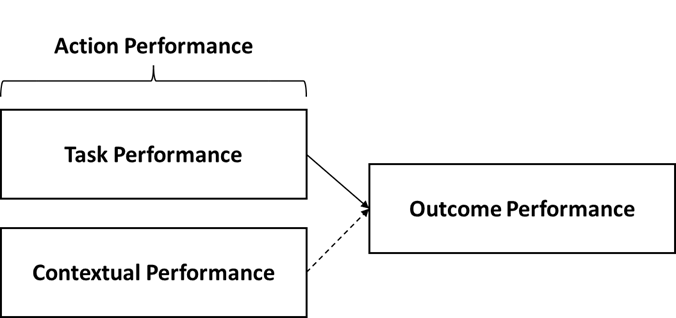 Note. Dotted line indicates indirect relationships, straight lines indicate direct relationships.The authors wish to note that we are not questioning the value of prior investigations utilising variables that may fit such categorises (i.e., task or contextual performance). In fact, the current paper is suggesting the use of outcome performance may increase the reproducibility of such research when determining individual or team CS:GO performance and beyond. This would allow the field to extend current findings without the concern that a particular variable may not have direct association to outcome performance. However, given that some researchers may wish to explicitly focus on action performance, the current paper encourages esports researchers to use terminology that truly captures the underpinning aim of their investigation (as opposed to using terms such as game performance).   LimitationsThe modified Delphi methodology may not only provide insight into numerous aspects of CS:GO performance but could also have implications for the wider esports ecosystem. The methodology allowed for consensus and provided the opportunity for a world leading esports expert panel to share their opinion on an area that has yet to adopt a unified approach to capturing performance. However, the methodology is not without its limitations. Whilst incorporating global leaders in esports, the invited panel represent a small percentage of the esports community. As such, the authors note that not all experiences can be translated widely, and a different selection of experts may have elicited differing consensus or discussion. Likewise, it may have been valuable to incorporate a panel of non-esport professionals who may have introduced an entirely new discussion point. The literature review, whilst being extensive, may suffer from the same limitation common across fields that are growing rapidly in that relevant literature may have become available since the conclusion of the data collection period. We further emphasize that the aim of the present study was to advance discussions surrounding CS:GO performance, and not to suggest a unified taxonomy. ConclusionThe aim of the present study was to gather the opinions of esports experts on what indicator(s) may best encapsulate CS:GO performance, with a specific focus on direction for future practise. The study utilised a modified Delphi method to provide direction where evidence was limited and attempted to find consensus where possible. The expert panellists presented numerous opinions on what encapsulates performance, considerations for best practises, and concerns associated to the semantics of performance. Based on the suggested semantics, outcome performance variables (e.g., game-score) may represent a robust indicator of esports performance. Numerous action performance indicators were also considered to encapsulate individualised CS:GO performance (reaction time, response time, keyboard proficiency, and mouse control). These action performance variables may contribute to successful outcome (i.e., task performance) for CS:GO athletes and provide an avenue for future researchers. We hope the present paper provides food for thought for the esports community (i.e., players, practitioners, researchers, etc.) and encourages continued discussion within this space. ReferencesAhn, J., Collis, W., & Jenny, S. (2020). The one billion dollar myth: Methods for sizing the massively undervalued esports revenue landscape. International Journal of Esports, 1(1).  Araujo, D., Davids, K., & Hristovski, R. (2006). The ecological dynamics of decision making in sport. Psychology of sport and exercise, 7(6), 653-676.Bedard, J., & Chi, M. T. (1992). Expertise. Current directions in psychological science, 1(4), 135-139.Behnke, M., Gross, J. J., & Kaczmarek, L. D. (2020). The role of emotions in esports performance.Emotion. Advance online publication. https://doi.org/10.1037/emo0000903 Bhattacharjee, D., & Saikia, H. (2014). On performance measurement of cricketers and selecting an optimum balanced team. International Journal of Performance Analysis in Sport, 14(1), 262-275. https://doi.org/10.1080/24748668.2014.11868720  Bickmann, P., Wechsler, K., Rudolf, K., Tholl, C., Froböse, I., & Grieben, C. (2021). Comparison of reaction time between esports players of different genres and sportsmen. International Journal of eSports Research (IJER), 1(1), 1-16. Bititci, U., Garengo, P., Dörfler, V., & Nudurupati, S. (2012). Performance measurement: challenges for tomorrow. International journal of management reviews, 14(3), 305-327. https://doi.org/10.1111/j.1468-2370.2011.00318.x  Blascovich, J., Seery, M. D., Mugridge, C. A., Norris, R. K., & Weisbuch, M. (2004). Predicting athletic performance from cardiovascular indexes of challenge and threat. Journal of experimental social psychology, 40(5), 683-688. https://doi.org/10.1016/j.jesp.2003.10.007Borman, W. C., & Motowidlo, S. J. (1997). Task performance and contextual performance: The meaning for personnel selection research. Human performance, 10(2), 99-109.Campbell, J. P. (1990). Modeling the performance prediction problem in industrial and organizational psychology. In M. D. Dunnette & L. M. Hough (Eds.), Handbook of industrial and organizational psychology (Vol. 1, pp. 687–732). Palo Alto: Consulting Psychologists Press.Campbell, J. P., McCloy, R. A., Oppler, S. H., & Sager, C. E. (1993). A theory of performance. In E. Schmitt, W. C. Borman, & Associates (Eds.), Personnel selection in organizations (pp. 35–70). San Francisco: Jossey-Bass.Chae, H. S., & Kang, S. K. (2011). An exploratory research on categorizing e-sports as one of the sports. Journal of Korea Game Society, 11(3), 85-95. https://doi.org/10.7583/jkgs.2011.11.3.85  Corbett, A., Owen, A., Hampshire, A., Grahn, J., Stenton, R., Dajani, S., … Ballard, C. (2015). The effect of an online cognitive training package in healthy older adults: an online randomized controlled trial. Journal of the American Medical Directors Association, 16(11), 990–997. http://doi.org/10.1016/j.jamda.2015.06.014Davids, K., Araújo, D., Seifert, L., & Orth, D. (2015). Expert performance in sport: An ecological dynamics perspective. In Routledge handbook of sport expertise (pp. 130-144). Routledge.Davids, K., Araújo, D., Shuttleworth, R., & Button, C. (2003). Acquiring skill in sport: A constraints-led perspective. Sport Wyczynowy, 41(11/12), 5-16.Dykstra, R., Koutakis, P., & Hanson, N. (2021). Relationship Between Physical Fitness Variables and Reaction Time in eSports Gamers. International Journal of eSports Research (IJER), 1(1), 1-14. Ericsson, K. A., & Lehmann, A. C. (1996). Expert and exceptional performance: Evidence of maximal adaptation to task constraints. Annual review of psychology, 47(1), 273-305. https://doi.org/10.1146/annurev.psych.47.1.273 Ericsson, K. A., & Towne, T. J. (2013). Experts and their superior performance. In D. Reisberg (Ed.), The Oxford handbook of cognitive psychology (pp. 886-901). New York: Oxford University Press.Ericsson, K. A., & Ward, P. (2007). Capturing the naturally occurring superior performance of experts in the laboratory: Toward a science of expert and exceptional performance. Current Directions in Psychological Science, 16(6), 346-350. https://doi.org/10.1111/j.1467-8721.2007.00533.x Ericsson, K. A., & Williams, A. M. (2007). Capturing naturally occurring superior performance in the laboratory: translational research on expert performance. Journal of Experimental Psychology: Applied, 13(3), 115. https://doi.org/10.1037/1076-898x.13.3.115 Ferguson, M. (2018, Sept 4). The Legacy of Counter-Strike. The Esports Observer. https://archive.esportsobserver.com/how-esports-works-counter-strike/García-Lanzo, S., Bonilla, I., & Chamarro, A. (2020). The psychological aspects of electronic sports: Tips for sports psychologists. International Journal of Sport Psychology, 51(6), 613-625.   Gonçalves, B., Coutinho, D., Travassos, B., Folgado, H., Caixinha, P., & Sampaio, J. (2018). Speed synchronization, physical workload and match-to-match performance variation of elite football players. PLOS ONE, 13(7), e0200019. https://doi.org/10.1371/journal.pone.0200019 Gruber, H., Jansen, P., Marienhagen, J., & Altenmueller, E. (2010). Adaptions during the acquisition of expertise. Talent Development & Excellence, (1), 3-15.Hallmann, K., & Giel, T. (2018). eSports–Competitive sports or recreational activity?. Sport management review, 21(1), 14-20. https://doi.org/10.1016/j.smr.2017.07.011  Hamari, J., & Sjoblom, M. (2017). What is eSports and why do people watch it? Internet Research, 27(2), 211–232. https://doi.org/10.1108/IntR-04-2016-0085   Hasson, F., & Keeney, S. (2011). Enhancing rigour in the Delphi technique research. Technological Forecasting and Social Change, 78(9), 1695-1704. https://doi.org/10.1016/j.techfore.2011.04.005 Hasson, F., Keeney, S., & McKenna, H. (2000). Research guidelines for the Delphi survey technique. Journal of advanced nursing, 32(4), 1008-1015. https://doi.org/10.1046/j.1365-2648.2000.t01-1-01567.x Himmelstein, D., Liu, Y., & Shapiro, J. L. (2017). An exploration of mental skills among competitive league of legend players. International Journal of Gaming and Computer-Mediated Simulations, 9(2), 1–21. https://doi.org/10.4018/IJGCMS.2017040101  Hopp, T., & Fisher, J. (2017). Examination of the relationship between gender, performance, and enjoyment of a first-person shooter game. Simulation & Gaming, 48(3), 338-362. https://doi.org/10.1177/1046878117693397 Hughes, M. D., & Bartlett, R. M. (2002). The use of performance indicators in performance analysis. Journal of sports sciences, 20(10), 739-754. https://doi.org/10.4324/9781315776743-7 Ilgen, D. R., & Schneider, J. (1991). Performance measurement: A multi-discipline view. International review of industrial and organizational psychology, 6, 71-108.Jin, P., Li, X., Ma, B., Guo, H., Zhang, Z., & Mao, L. (2020). Dynamic visual attention characteristics and their relationship to match performance in skilled basketball players. PeerJ, 8, e9803. https://doi.org/10.7717/peerj.9803Jin, P., Li, X., Ma, B., Guo, H., Zhang, Z., & Mao, L. (2020). Dynamic visual attention characteristics and their relationship to match performance in skilled basketball players. PeerJ, 8, e9803. https://doi.org/10.7717/peerj.9803 Jonasson, K., & Thiborg, J. (2010). Electronic sport and its impact on future sport. Sport in society, 13(2), 287-299. https://doi.org/10.1080/17430430903522996  Kennedy, Q., Taylor, J., Heraldez, D., Noda, A., Lazzeroni, L. C., & Yesavage, J. (2013). Intraindividual variability in basic reaction time predicts middle-aged and older pilots’ flight simulator performance. Journals of Gerontology Series B: Psychological Sciences and Social Sciences, 68(4), 487-494. https://doi.org/10.1093/geronb/gbs090 Kowal, M., Toth, A. J., Exton, C., & Campbell, M. J. (2018). Different cognitive abilities displayed by action video gamers and non-gamers. Computers in Human Behavior, 88, 255-262.Lane, A. M. (2012). How can we measure what we cannot see? Measurement issues in sport psychology. Measurement and Control, 45(6), 187-190. https://doi.org/10.1177/002029401204500605  Lee, D., & Schoenstedt, L. J. (2011). Comparison of eSports and traditional sports consumption motives. ICHPER-SD Journal Of Research, 6(2), 39-44.   Leis, O., & Lautenbach, F. (2020). Psychological and physiological stress in non-competitive and competitive esports settings: A systematic review. Psychology of sport and exercise, 51, 101738. https://doi.org/10.1016/j.psychsport.2020.101738  Leis, O., Raue, C., Dreiskämper, D., & Lautenbach, F. (2021). To be or not to be (e) sports? That is not the question! Why and how sport and exercise psychology could research esports. German Journal of Exercise and Sport Research, 51(2), 241-247. https://doi.org/10.1007/s12662-021-00715-9   Liu, S., Claypool, M., Kuwahara, A., Sherman, J., & Scovell, J. J. (2021). Lower is better? The effects of local latencies on competitive first-person shooter game players. In Proceedings of the 2021 CHI Conference on Human Factors in Computing Systems (pp. 1-12). https://doi.org/10.1145/3411764.3445245  Llewellyn, T. (2018, Sept 17). The Rise of an Esports Phenomenon. National Science and Media Museum. https://blog.scienceandmediamuseum.org.uk/counter-strike-esports/Metzler-Baddeley, C., Foley, S., de Santis, S., Charron, C., Hampshire, A., Caeyenberghs, K., & Jones, D. K. (2017). Dynamics of white matter plasticity underlying working memory training: multimodal evidence from diffusion mri and relaxometry. Journal of Cognitive Neuroscience, 29(9), 1509–1520. http://doi.org/10.1162/jocn_a_01127Miyake, A., Friedman, N. P., Emerson, M. J., Witzki, A. H., Howerter, A., & Wager, T. D. (2000). The unity and diversity of executive functions and their contributions to complex “frontal lobe” tasks: a latent variable analysis. Cognitive Psychology, 41(1), 49–100. http://doi.org/10.1006/cogp.1999.0734Miyake, A., Friedman, N. P., Emerson, M. J., Witzki, A. H., Howerter, A., & Wager, T. D. (2000). The unity and diversity of executive functions and their contributions to complex “frontal lobe” tasks: a latent variable analysis. Cognitive Psychology, 41(1), 49–100. http://doi.org/10.1006/cogp.1999.0734 Moen, F., Vatn, M., Olsen, M., Haugan, J. A., & Skalicka, V. (2021). Sleep Characteristics in Esport Players and Associations With Game Performance: Residual Dynamic Structural Equation Modeling. Frontiers in Sports and Active Living, 3. https://doi.org/10.3389/fspor.2021.697535  Momi, D., Smeralda, C., Sprugnoli, G., Ferrone, S., Rossi, S., Rossi, A., ... & Santarnecchi, E. (2018). Acute and long-lasting cortical thickness changes following intensive first-person action videogame practice. Behavioural Brain Research, 353, 62-73. https://doi.org/10.1016/j.bbr.2018.06.013 Motowidlo SJ and Schmit MJ (1999). Performance assessment in unique jobs. In Ilgen D and Pulakos E (Eds.), The changing nature of performance: Implications for staffing, motivation, and development (pp. 56–86). Jossey-Bass.Nagel, M. S., & Sugishita, K. (2016). Esport: The Fastest Growing Segment of the “Sport” Industry. Sport & Entertainment Review, 2(2), 51-60.   Nagorsky, E., & Wiemeyer, J. (2020). The structure of performance and training in esports. PloS one, 15(8), e0237584.Neri, F., Smeralda, C. L., Momi, D., Sprugnoli, G., Menardi, A., Ferrone, S., ... & Santarnecchi, E. (2021). Personalized Adaptive Training Improves Performance at a Professional First-Person Shooter Action Videogame. Frontiers in Psychology, 12. https://doi.org/10.3389/fpsyg.2021.598410 Organ, D.W. (1988). Organizational citizenship behavior: The good soldier syndrome. Lexington, MA: Lexington.Oxford Dictionaries, Oxford University Press. (2021). Retrieved April 1, 2022, from <http://www.oxforddictionaries.com/definition/english/expertise>.   Pedraza-Ramirez, I., Musculus, L., Raab, M., & Laborde, S. (2020). Setting the scientific stage for esports psychology: A systematic review. International Review of Sport and Exercise Psychology, 13(1), 319-352. https://doi.org/10.1080/1750984x.2020.1723122  Pizzo, A., Baker, B., Na, S., Lee, M., Kim, D., & Funk, D. (2018). eSport vs sport: a comparison of spectator motives. Faculty/Researcher Works.   Pluss, M. A., Bennett, K. J., Novak, A. R., Panchuk, D., Coutts, A. J., & Fransen, J. (2019). Esports: the chess of the 21st century. Frontiers in psychology, 10, 156. https://doi.org/10.3389/fpsyg.2019.00156  Pluss, M. A., Novak, A. R., Bennett, K. J., Panchuk, D., Coutts, A. J., & Fransen, J. (2020). Perceptual-motor abilities underlying expertise in esports. Journal of Expertise, 3(2), 133-143. Pluss, M. A., Novak, A. R., Bennett, K. J., Panchuk, D., Coutts, A. J., & Fransen, J. (2022). The reliability and validity of mobalytics proving ground as a perceptual-motor skill assessment for esports. International Journal of Sports Science & Coaching, 17479541221086793. https://doi.org/10.1177/17479541221086793 Poulus, D., Coulter, T. J., Trotter, M. G., & Polman, R. (2020). Stress and coping in esports and the influence of mental toughness. Frontiers in psychology, 11, 628.Reinard, J. C. (2006). Communication research statistics. Sage Publications, Thousand Oaks, CA.Rizani, M. N., & Iida, H. (2018, October). Analysis of counter-strike: global offensive. In 2018 International Conference on Electrical Engineering and Computer Science (ICECOS) (pp. 373-378). IEEE.Robertson, S., Woods, C., & Gastin, P. (2015). Predicting higher selection in elite junior Australian Rules football: The influence of physical performance and anthropometric attributes. Journal of Science and Medicine in Sport, 18(5), 601-606. https://doi.org/10.1016/j.jsams.2014.07.019Roebuck, A. J., Dubnyk, A. J., Cochran, D., Mandryk, R. L., Howland, J. G., & Harms, V. (2018). Competitive action video game players display rightward error bias during on-line video game play. Laterality: Asymmetries of Body, Brain and Cognition, 23(5), 505-516. https://doi.org/10.1080/1357650X.2017.1374965 Smith, B., & McGannon, K. R. (2018). Developing rigor in qualitative research: Problems and opportunities within sport and exercise psychology. International review of sport and exercise psychology, 11(1), 101-121. https://doi.org/10.1080/1750984x.2017.1317357 Smith, M., Sharpe, B., Arumuham, A., & Birch, P. (2022). Examining the Predictors of Mental Ill Health in Esport Competitors. Healthcare, 10(4), 626. https://doi.org/10.3390/healthcare10040626    Spratford, W., & Campbell, R. (2017). Postural stability, clicker reaction time and bow draw force predict performance in elite recurve archery. European Journal of Sport Science, 17(5), 539–545. https://doi.org/10.1080/17461391.2017.1285963 Swann, C., Moran, A., & Piggott, D. (2015). Defining elite athletes: Issues in the study of expert performance in sport psychology. Psychology of sport and exercise, 16, 3-14. https://doi.org/10.1016/j.psychsport.2014.07.004 Thangaratinam, S., & Redman, C. W. (2005). The delphi technique. The obstetrician & gynaecologist, 7(2), 120-125.Trotter, M. G., Coulter, T. J., Davis, P. A., Poulus, D. R., & Polman, R. (2020). The association between esports participation, health and physical activity behaviour. International journal of environmental research and public health, 17(19), 7329.Van Scotter, J., Motowidlo, S. J., & Cross, T. C. (2000). Effects of task performance and contextual performance on systemic rewards. Journal of applied psychology, 85(4), 526. https://doi.org/10.1037/0021-9010.85.4.526 Vandorpe, B., Vandendriessche, J. B., Vaeyens, R., Pion, J., Lefevre, J., Philippaerts, R. M., & Lenoir, M. (2012). The value of a non-sport-specific motor test battery in predicting performance in young female gymnasts. Journal of sports sciences, 30(5), 497-505. https://doi.org/10.1080/02640414.2012.654399Waleriańczyk, W., & Stolarski, M. (2021). Personality and sport performance: The role of perfectionism, Big Five traits, and anticipated performance in predicting the results of distance running competitions. Personality and Individual Differences, 169, 109993. https://doi.org/10.1016/j.paid.2020.109993Werner, R. M., & Asch, D. A. (2007). Clinical concerns about clinical performance measurement. The Annals of Family Medicine, 5(2), 159-163. https://doi.org/10.1370/afm.645 Williams, A. M., Ford, P. R., Eccles, D. W., & Ward, P. (2011). Perceptual‐cognitive expertise in sport and its acquisition: Implications for applied cognitive psychology. Applied Cognitive Psychology, 25(3), 432-442. https://doi.org/10.1002/acp.1710AppendicesAppendix 1: Key search termsAppendix 2: Themes, variable summaries, and consensus rankingsNote: * = Preliminary Average Grading (Phase 1). BOLD indicates Focus Group consensus (Phase 2).  All summaries were defined by the original manuscripts or, when definitions were lacking, critical friends (i.e., individuals with expertise in CS:GO commentary or research that were not an author or part of the TEP). CategoriesKey TermsDomainElectronic Gaming, Video Gaming, Online Gaming, First Person Shooter, Counter Strike: Global OffensiveAbbreviationsEsports, CS, CS:GO, FPSPerformancePerformance, Skill, Expertise, Ability, Individual, Competitive, ScoreMeasurementMeasure, Measurement, Index, Categorize, Rate, Composite, CognitiveOtherAction, Tactical, First-Person, Team-Based, Fast-Paced, StrategyThemesVariableSummarycfArticlesHighly Important (%)*Game MetricsTotal ‘kills’Number of kills during a game/task1420Game MetricsTotal ‘Deaths’Number of deaths during a game/task713Game MetricsKill/Death RatioThe difference between kills and deaths1330Game MetricsPercentage AccuracyThe percentage of successful on-target shots1749Game MetricsShooting DistanceThe proficiency to hit a target at distance13Game MetricsGame ScoreThe overall score of the game after a match/task (win/loss)920Game MetricsExpertise ClassificationThe provided in-game rank (e.g., Gold Nova)237SkillPattern RecallThe proficiency to navigate a map/task133SkillMouse ControlMouse proficiency (i.e., accuracy, speed)1523SkillKeyboard ProficiencyKeyboard proficiency (i.e., accuracy, speed)721CognitionReaction TimeSpeed to respond to stimuli (i.e., enemy)4673CognitionMultiple Object TrackingAbility to successfully track multiple stimuli simultaneously (e.g., map and player)243CognitionSpeed-accuracy Trade-offTotal Speed (i.e., reaction time / misses356CognitionProcessing SpeedThe time it takes a person to do a mental task (e.g., respond to a game specific challenge)163StrategyStrategy SuccessNumber of 'successful' attempts during the game263StrategyStrategy FailureNumber of 'failed' attempts during the experiment360StrategyResponse TimeSpeed to respond to strategy (e.g., bomb-planted)371AwarenessMap AwarenessUnderstanding of the areas of greatest interest1140AwarenessWeapon AwarenessRecoil control147KnowledgeMap KnowledgeMap knowledge150KnowledgeGame Economy Economy knowledge120KnowledgeGame-specific Planning Ability Mentally anticipate the right way to carry-out a task or reach a specific goal137KnowledgeGame-specific Reasoning AbilityEffectiveness of drawing inferences, reaching conclusions, and making decisions based on available evidence440ExperienceVideo Game ExperienceTotal time playing video games1117ExperienceGame-specific ExperienceTotal time playing specific game5633ExperienceCompetitive ExperienceTotal time playing competitively3237ExperienceCoach-led ExperienceTotal time spent with coach2417ExperiencePractice TimeTotal time spent intentionally practicing 117ExperienceTeam ExperienceTotal competitive experience of the team123VigilanceGame Fatigue (Tiredness)Ability to maintain and regulate fatigue throughout a game. 663VigilanceConcentration (vigilance)Ability to maintain and regulate concentration throughout a game. 362VigilanceStressAbility to maintain and regulate response to stress throughout a game.669